Du er forsikret af staten under dit praktikforløb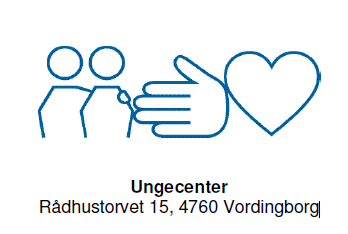 Specialpraktik   Vigtigt: Husk at udfylde alle oplysninger samt underskrifter Vi sender besked via digitale post til dig og dine forældre samt til virksomheden om din praktikaftale med dine kontaktoplysninger.Det kan være en god idé at tage et billede af sedlen inden du afleverer den, så du kan huske mødetid, adresse, telefonnummer osv. :-)Vejleder:Praktikuge:PraktikantPraktikantPraktikantPraktikantPraktikantPraktikantPraktikantPraktikantElevens navn:Elevens navn:Elevens navn:Elevens navn:Fødselsdag:Fødselsdag:Fødselsdag:Fødselsdag:Skole:Skole:Skole:Klasse:E-mail:E-mail:E-mail:E-mail:Fulde navn på forældre/værgeFulde navn på forældre/værgeFulde navn på forældre/værgeFulde navn på forældre/værgeTelefon til forældre/værgeTelefon til forældre/værgeTelefon til forældre/værgeTelefon til forældre/værgeMailadresse til forældre/værge. 
Hvis du får en af pladserne, vil information omkring militærpraktikken blive sent til denne mailadresse en uge før starten på praktikkenMailadresse til forældre/værge. 
Hvis du får en af pladserne, vil information omkring militærpraktikken blive sent til denne mailadresse en uge før starten på praktikkenMailadresse til forældre/værge. 
Hvis du får en af pladserne, vil information omkring militærpraktikken blive sent til denne mailadresse en uge før starten på praktikkenMailadresse til forældre/værge. 
Hvis du får en af pladserne, vil information omkring militærpraktikken blive sent til denne mailadresse en uge før starten på praktikkenMailadresse til forældre/værge. 
Hvis du får en af pladserne, vil information omkring militærpraktikken blive sent til denne mailadresse en uge før starten på praktikkenMailadresse til forældre/værge. 
Hvis du får en af pladserne, vil information omkring militærpraktikken blive sent til denne mailadresse en uge før starten på praktikkenMailadresse til forældre/værge. 
Hvis du får en af pladserne, vil information omkring militærpraktikken blive sent til denne mailadresse en uge før starten på praktikkenMailadresse til forældre/værge. 
Hvis du får en af pladserne, vil information omkring militærpraktikken blive sent til denne mailadresse en uge før starten på praktikkenJeg ønsker at søge følgende specialpraktikJeg ønsker at søge følgende specialpraktikJeg ønsker at søge følgende specialpraktikJeg ønsker at søge følgende specialpraktikJeg ønsker at søge følgende specialpraktikJeg ønsker at søge følgende specialpraktikJeg ønsker at søge følgende specialpraktikJeg ønsker at søge følgende specialpraktikMilitærpraktikPeriode: Løbende hele skoleåretTilmeldingsfrist: Hurtigst muligtMilitærpraktikPeriode: Løbende hele skoleåretTilmeldingsfrist: Hurtigst muligtMilitærpraktikPeriode: Løbende hele skoleåretTilmeldingsfrist: Hurtigst muligtØvrige specialpraktikkerSøger du andre særlige specialpraktikker,
så skriv hvilken herunder.Øvrige specialpraktikkerSøger du andre særlige specialpraktikker,
så skriv hvilken herunder.Øvrige specialpraktikkerSøger du andre særlige specialpraktikker,
så skriv hvilken herunder.Jeg vil gerne søge om en militærpraktik 
Jeg er interesseret indenfor:Sæt krydsJeg vil gerne søge om en militærpraktik 
Jeg er interesseret indenfor:Sæt krydsJeg vil gerne søge om en militærpraktik 
Jeg er interesseret indenfor:Sæt krydsHærenSøværnetFlyvevåbnetHvornår ligger praktikforløbet?Hvornår ligger praktikforløbet?Hvornår ligger praktikforløbet?Har du vedlagt en personlig ansøgning?Har du vedlagt en personlig ansøgning?Har du vedlagt en personlig ansøgning?Har du vedlagt en personlig ansøgning?Har du vedlagt en personlig ansøgning?Har du vedlagt en personlig ansøgning?Har du vedlagt en personlig ansøgning?Har du vedlagt en personlig ansøgning?JaNejSærlige oplysningerDato:Dato:Elevens underskriftForældres underskriftDato:Dato:Klasselærers underskriftVejleders underskrift